Лист 2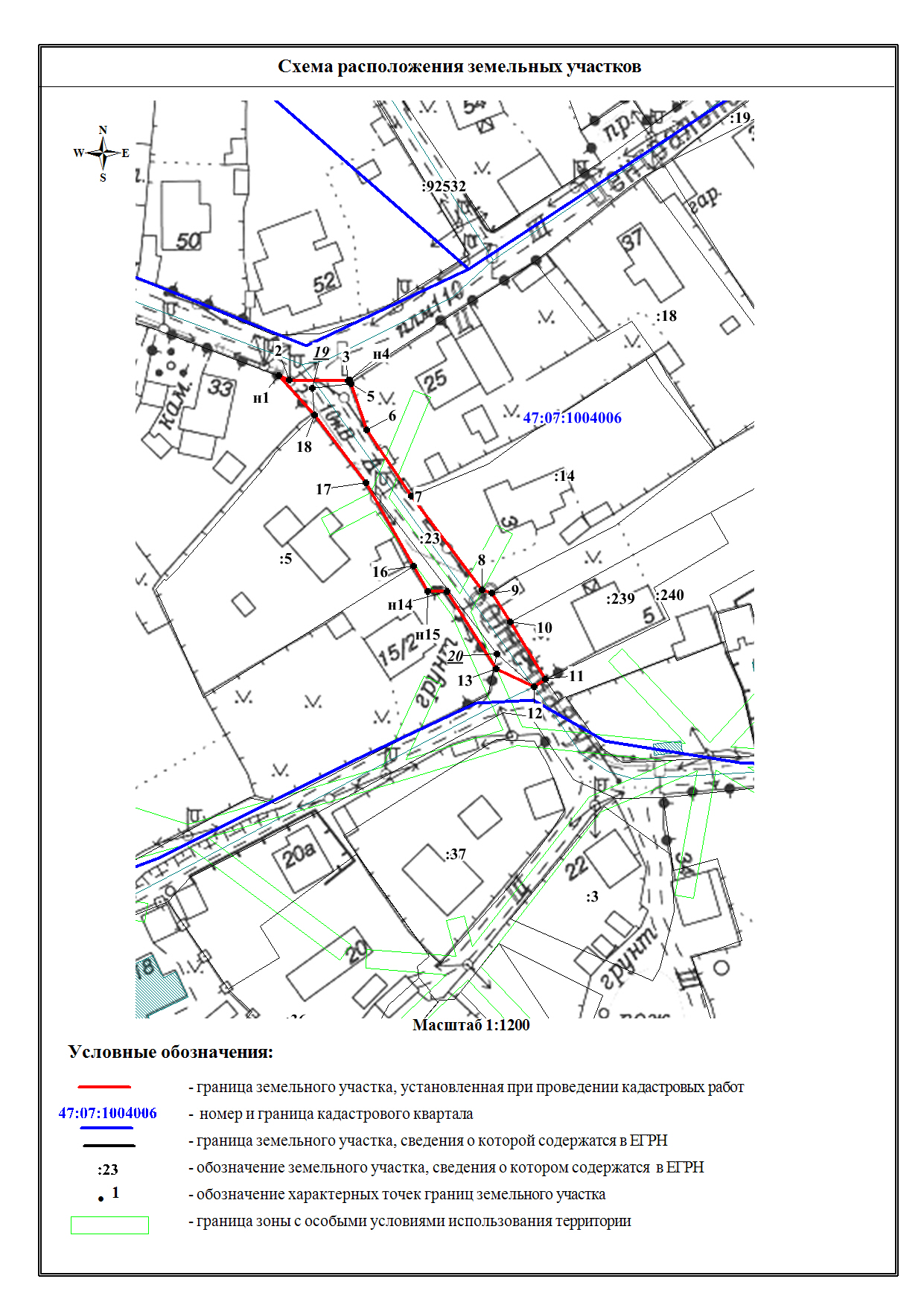 Утвержденапостановлением администрацииМО "Заневское городское поселение" Всеволожского муниципального района Ленинградской областиот 17.04.2023 № 334Утвержденапостановлением администрацииМО "Заневское городское поселение" Всеволожского муниципального района Ленинградской областиот 17.04.2023 № 334Схема расположения земельного участка или земельных участков на кадастровом плане территорииЛист 1Схема расположения земельного участка или земельных участков на кадастровом плане территорииЛист 1Схема расположения земельного участка или земельных участков на кадастровом плане территорииЛист 1Схема расположения земельного участка или земельных участков на кадастровом плане территорииЛист 1Условный номер земельного участка Условный номер земельного участка 47:07:1004006:2347:07:1004006:23Площадь земельного участкаПлощадь земельного участка613 м2613 м2Обозначение характерныхточек границыКоординаты,м, МСК-47 зона 2Координаты,м, МСК-47 зона 2Координаты,м, МСК-47 зона 2Обозначение характерныхточек границыXXYн1437111.14437111.142231843.922437110.29437110.292231846.063437109.92437109.922231858.71н4437110.09437110.092231858.995437109.21437109.212231859.276437099.40437099.402231862.427437085.14437085.142231871.758437064.83437064.832231886.619437064.26437064.262231888.6910437057.93437057.932231892.4711437045.61437045.612231899.8312437043.99437043.992231897.4713437047.96437047.962231889.32н14437064.63437064.632231879.16н15437064.63437064.632231875.0616437070.10437070.102231872.0217437088.12437088.122231862.1718437102.70437102.702231851.38н1437111.14437111.142231843.92